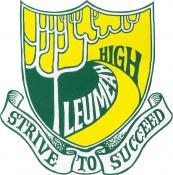 Online Learning PlatformsCAPAClassTeacherPlatformClass Code7 Music LWoolleyShowbieGCDLC7 Music EChristophersGoogle Classroomio3d5dc7 VISUAL ARTS 4CoggansGoogle Classroomq6j5jnw7 VISUAL ARTS 5ChristophersGoogle Classroomvwhxyzf7 VISUAL ARTS 6NewmanGoogle Classroom4t2neje7 VISUAL ARTS 7TsoupisGoogle Classroom6kkywb57 VISUAL ARTS 8CoggansGoogle Classroomhvzgneg8 Music LChristophersGoogle Classroomyddvyzs8 Music E ChristophersGoogle Classroomyyem73y8 VISUAL ARTS UNewmanGoogle Classroom5d2prcm8 VISUAL ARTS MNewmanGoogle Classroomexceoy68 Music TWoolleyShowbieWF27E9/10 Art SocietyNewmanGoogle Classroomv5opizs9/10 Beauty HubWoolleyShowbieLVMDH9/10 LegoTsoupisGoogle Classroome5igpf29/10 MusicChristophersGoogle Classroomkd7jwp49/10 Photography XNewmanGoogle Classroomhjyajyq9/10 Photography YCoggansGoogle Classroomw5embdn9/10 School of RockChristophersGoogle Classroomesicysg9/10 Visual Arts XTsoupisGoogle Classroomyqys2459/10 Visual Arts YNewmanGoogle Classroomrohcx3h9/10 Visual DesignTsoupisGoogle Classroomzdmfw2y11 MusicChristophersGoogle Classroomslpwui311 PhotographyNewmanGoogle Classroomibb2jko11 Visual ArtsTsoupisGoogle Classroomjh6sxij11 Photography STEPCoggansGoogle Classroomkyghgzk12 MusicWoolleyShowbiemzg2612 PhotographyCoggansGoogle Classroomwy6142q12 Visual ArtsCoggansGoogle ClassroomLbinLhs12 Visual DesignCoggansGoogle ClassroomUu3x6wt